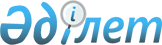 О внесении дополнений и изменений в постановление Счетного комитета по контролю за исполнением республиканского бюджета от 27 марта 2009 года № 4 "Об утверждении Правил проведения внешнего государственного финансового контроля"
					
			Утративший силу
			
			
		
					Постановление и.о. председателя Счетного комитета по контролю за исполнением республиканского бюджета от 28 ноября 2010 года № 37-П. Зарегистрировано в Министерстве юстиции Республики Казахстан 21 декабря 2010 года № 6702. Утратило силу нормативным постановлением Счетного комитета по контролю за исполнением республиканского бюджета от 18 августа 2011 года № 2-НП

      Сноска. Утратило силу нормативным постановлением Счетного комитета по контролю за исполнением республиканского бюджета от 18.08.2011 № 2-НП (вводится в действие по истечении десяти календарных дней со дня первого официального опубликования).      В соответствии с подпунктом 19) статьи 141 Бюджетного Кодекса Республики Казахстан, Счетный комитет по контролю за исполнением республиканского бюджета ПОСТАНОВЛЯЕТ:



      1. Внести в постановление Счетного комитета по контролю за исполнением республиканского бюджета от 27 марта 2009 года № 4 "Об утверждении Правил проведения внешнего государственного финансового контроля" (зарегистрировано в Реестре государственной регистрации нормативных правовых актов за № 5643, опубликовано в Собрании актов центральных исполнительных и иных центральных государственных органов Республики Казахстан № 7, 2009 года) следующие дополнения и изменения:



      в Правилах проведения внешнего государственного финансового контроля, утвержденных указанным постановлением:



      в пункте 2:



      после слова "внешнего" дополнить словами "государственного финансового";



      слово "проверки" заменить словом "контроля";



      в пункте 3 слово "органам" заменить словом "органом";



      пункт 4 изложить в следующей редакции:

      "4. Контроль представляет собой систему мониторинга, сопоставлений, оценки и анализа исполнения республиканского и местного бюджетов, государственных, отраслевых (секторальных), региональных и бюджетных программ, программ развития территорий, стратегических планов государственных органов, соблюдения участниками бюджетного процесса, в том числе субъектами квазигосударственного сектора, а также другими получателями бюджетных средств, физическими и юридическими лицами, использующими связанные гранты, активы государства, государственные и гарантированные государством займы, бюджетные инвестиции (далее - объекты контроля), бюджетного и иного законодательства Республики Казахстан с целью выявления, устранения и предупреждения финансовых нарушений.

      При этом под субъектами квазигосударственного сектора понимаются государственные предприятия, товарищества с ограниченной ответственностью, акционерные общества, в том числе национальные управляющие холдинги, национальные холдинги, национальные компании, участником или акционером которых является государство, а также дочерние, зависимые и иные юридические лица, являющиеся аффилиированными с ними в соответствии с законодательными актами Республики Казахстан.";



      в подпункте 3) пункта 6:



      после слова "программ," дополнить словами "программ развития территорий,";



      слова ", социальной сферы или отдельно взятой отрасли (сферы)" заменить словами "или отдельно взятой отрасли экономики, социальной сферы, других сфер";



      в подпунктах 1), 2) пункта 7 слово "проверка" заменить словом "контроль";



      в пункте 9:



      в части первой:



      после слова "операционных" дополнить словом ", годовых";



      часть вторую изложить в следующей редакции:

      "По поручению Президента Республики Казахстан и уполномоченных им лиц Администрации Президента Республики Казахстан контроль проводится после внесения соответствующих изменений и дополнений в квартальный план работы Счетного комитета.";



      в части третьей слова "операционный и" исключить;



      в пункте 10 после слов "Республики Казахстан, а" дополнить словами "годовые и";



      в пункте 16 слово "проверке" заменить словом "контролю";



      в части второй пункта 19 слова "стандартов государственного финансового контроля" заменить словом "Стандартов";



      в пункте 21:



      в подпункте 8) слово "проверок" заменить словами "контрольных мероприятий";



      в подпункте 10) слова "web-сайт" заменить словами "интернет-ресурс";



      в подпункте 13) слово "проверки" заменить словом "контроля";



      в пункте 22 слово "проверок" заменить словом "контроля";



      в пункте 26 слова "может устанавливаться до девяноста календарных дней" заменить словами "устанавливается руководителем органа контроля";



      в пункте 34:



      после слов "и бюджетных программ," дополнить словами "программ развития территорий,";



      после слова "республиканского" дополнить словами "и местного";



      в пункте 35 слова "проверке" заменить словами "контролю";



      в пункте 36 после слов "и бюджетные программы," дополнить словами "программы развития территорий,";



      в подпункте 1) пункта 37 после слов "и бюджетных программ," дополнить словами "программ развития территорий,";



      в пункте 38 слово "проверяемым" заменить словами "подлежащим контролю";



      в пункте 39 слова "проверки" заменить словами "контроля";



      в подпункте 11) пункта 42 слово "проверки" заменить словом "контроля";



      в пункте 50:



      подпункт 2) изложить в следующей редакции:

      "2) в соответствии с задачами и предметом контроля, в целях получения полной, объективной и достоверной информации о деятельности объекта контроля, запрашивают и получают в установленные ими сроки необходимую документацию, информацию, в том числе на электронных носителях, по вопросам, входящим в их компетенцию, а также доступ к информационным системам, письменные и устные объяснения и иную информацию, в том числе составляющую государственную и иную охраняемую законом тайну, с учетом соблюдения режима секретности, служебной, коммерческой или иной охраняемой законом тайны;";



      в подпункте 9):



      после слов "объекта контроля" дополнить словами "для ознакомления и подписания";



      слова "акт контроля" заменить словами "акт по результатам контроля (далее - акт контроля)";



      знак препинания "." заменить знаком препинания ";";



      дополнить подпунктом 10) следующего содержания:

      "10) вправе запрашивать акты, принятые по результатам контроля, проведенного уполномоченным Правительством Республики Казахстан органом по внутреннему контролю, в части исполнения республиканского или местного бюджета.";



      в пункте 61 слово "проверить" заменить словами "подвергнуть контролю";



      в пункте 63:



      слова "проводилась проверка" заменить словами "проводился контроль";



      слова "может быть повторно проверена" заменить словами "повторно подвергается контролю";



      в пункте 64:



      в части первой слова "повторная проверка" заменить словами "повторный контроль";



      в части второй слова "на проверке" заменить словами "в контроле";



      в пункте 65 слова "государственного финансового" исключить; 



      в пункте 70 слово "проверяющих" заменить словом "контроля";



      в пункте 71 слово "проверке" заменить словом "контроле";



      в пункте 73 слово "проверенных" заменить словами "подвергнутых контролю";



      в пункте 74:



      слова "полноту контроля" заменить словами "полноту отражения";



      слова "актах контроля" заменить словом "нем";



      в подпункте 9) пункта 75 слова "проверяемым вопросам" заменить словами "вопросам, подлежащим контролю";



      в пункте 77 слово "проверки" заменить словом "контроля";



      пункт 83 дополнить частью второй следующего содержания:

      "В случае несогласия с результатами контроля акт контроля подписывается с оговоркой о наличии возражений. Письменные возражения к акту контроля представляются в срок, определенный подпунктом 3) пункта 52 настоящих Правил. Возражения к акту контроля представленные в установленный срок в обязательном порядке рассматриваются органом контроля.";



      пункт 86 исключить;



      в пункте 93 слово "проверяемый" исключить;



      в пункте 96 слова "социальной сферы или отдельно взятой отрасли (сферы)" заменить словами "или отдельно взятой отрасли экономики, социальной сферы, других сфер государственного управления";



      в пункте 97:



      в подпункте 1) после слов "и бюджетных программ," дополнить словами "программ развития территорий";



      в подпункте 2) "и бюджетных программ" дополнить словами ", программ развития территорий,";



      в пункте 101:



      слова "проверяемым вопросам" заменить словами "вопросам проведенного контроля";



      после слов "и бюджетных программ," дополнить словами "программ развития территорий,";



      в пункте 110 после слов "объектам контроля" дополнить словами "и другим заинтересованным лицам";



      в пункте 112 слова "Web-сайте" заменить словами "интернет-ресурсе";



      в пункте 114 слова "их проверки на соответствие" заменить словами "определения их соответствия";



      в пункте 137 после слов "работнику или" дополнить словом "в".



      2. Руководителю аппарата Счетного комитета по контролю за исполнением республиканского бюджета Сыздыкову Е.К. обеспечить государственную регистрацию настоящего постановления в Министерстве юстиции Республики Казахстан.



      3. Настоящее постановление вводится в действие со дня его официального опубликования.      Исполняющий обязанности

      Председателя                               К. Сейткул
					© 2012. РГП на ПХВ «Институт законодательства и правовой информации Республики Казахстан» Министерства юстиции Республики Казахстан
				